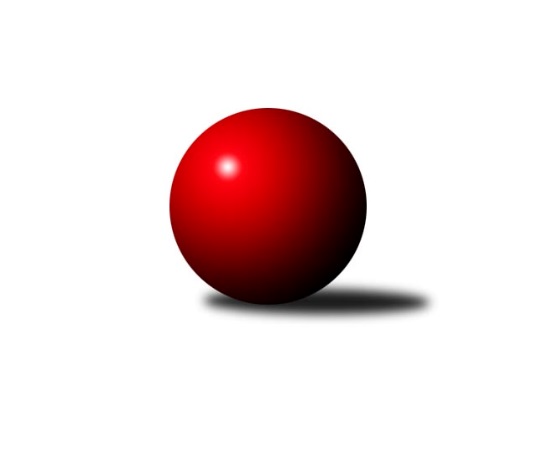 Č.19Ročník 2023/2024	15.8.2024 Jihomoravský KP1 sever 2023/2024Statistika 19. kolaTabulka družstev:		družstvo	záp	výh	rem	proh	skore	sety	průměr	body	plné	dorážka	chyby	1.	KK Moravská Slávia Brno B	19	16	0	3	108.5 : 43.5 	(137.5 : 90.5)	2626	32	1813	813	35.2	2.	KK Réna Ivančice	19	15	1	3	108.0 : 44.0 	(142.5 : 85.5)	2591	31	1797	793	38.1	3.	KK Blansko B	19	10	4	5	89.0 : 63.0 	(119.5 : 108.5)	2575	24	1773	801	39.3	4.	KK Moravská Slávia Brno C	19	10	2	7	85.0 : 67.0 	(115.0 : 113.0)	2520	22	1763	757	43.1	5.	SOS Židenice	19	11	0	8	73.5 : 78.5 	(120.5 : 107.5)	2509	22	1750	760	42.3	6.	SK Brno Žabovřesky	19	9	2	8	80.0 : 72.0 	(130.0 : 98.0)	2595	20	1794	801	37	7.	KK Velen Boskovice	19	9	2	8	80.0 : 72.0 	(111.5 : 116.5)	2588	20	1786	802	40	8.	SKK Veverky Brno	19	8	1	10	76.0 : 76.0 	(120.5 : 107.5)	2561	17	1766	795	34	9.	KK Moravská Slávia Brno D	19	8	0	11	82.0 : 70.0 	(124.5 : 103.5)	2591	16	1790	801	36.6	10.	TJ Slovan Ivanovice	19	5	0	14	44.0 : 108.0 	(84.0 : 144.0)	2444	10	1727	717	58.4	11.	KK Slovan Rosice C	19	4	0	15	48.5 : 103.5 	(94.0 : 134.0)	2508	8	1736	772	50.3	12.	TJ Sokol Husovice D	19	3	0	16	37.5 : 114.5 	(68.5 : 159.5)	2264	6	1619	645	67.5Tabulka doma:		družstvo	záp	výh	rem	proh	skore	sety	průměr	body	maximum	minimum	1.	KK Réna Ivančice	10	9	1	0	64.0 : 16.0 	(85.0 : 35.0)	2564	19	2629	2478	2.	SOS Židenice	10	9	0	1	52.5 : 27.5 	(75.0 : 45.0)	2505	18	2606	2439	3.	KK Moravská Slávia Brno B	9	8	0	1	54.5 : 17.5 	(68.5 : 39.5)	2667	16	2758	2618	4.	SK Brno Žabovřesky	10	7	0	3	50.0 : 30.0 	(72.0 : 48.0)	2538	14	2639	2421	5.	KK Moravská Slávia Brno C	10	6	0	4	50.0 : 30.0 	(61.5 : 58.5)	2650	12	2742	2531	6.	KK Blansko B	9	4	3	2	39.5 : 32.5 	(55.5 : 52.5)	2642	11	2721	2513	7.	SKK Veverky Brno	9	5	0	4	41.5 : 30.5 	(64.5 : 43.5)	2541	10	2623	2462	8.	KK Velen Boskovice	9	4	2	3	40.5 : 31.5 	(59.0 : 49.0)	2520	10	2626	2371	9.	KK Moravská Slávia Brno D	9	4	0	5	39.5 : 32.5 	(56.0 : 52.0)	2654	8	2754	2564	10.	TJ Slovan Ivanovice	9	2	0	7	23.5 : 48.5 	(49.5 : 58.5)	2527	4	2596	2448	11.	KK Slovan Rosice C	10	2	0	8	27.5 : 52.5 	(55.5 : 64.5)	2653	4	2781	2562	12.	TJ Sokol Husovice D	10	2	0	8	24.0 : 56.0 	(44.5 : 75.5)	2360	4	2653	2044Tabulka venku:		družstvo	záp	výh	rem	proh	skore	sety	průměr	body	maximum	minimum	1.	KK Moravská Slávia Brno B	10	8	0	2	54.0 : 26.0 	(69.0 : 51.0)	2626	16	2735	2425	2.	KK Blansko B	10	6	1	3	49.5 : 30.5 	(64.0 : 56.0)	2565	13	2665	2466	3.	KK Réna Ivančice	9	6	0	3	44.0 : 28.0 	(57.5 : 50.5)	2594	12	2727	2366	4.	KK Moravská Slávia Brno C	9	4	2	3	35.0 : 37.0 	(53.5 : 54.5)	2499	10	2691	2315	5.	KK Velen Boskovice	10	5	0	5	39.5 : 40.5 	(52.5 : 67.5)	2597	10	2750	2439	6.	KK Moravská Slávia Brno D	10	4	0	6	42.5 : 37.5 	(68.5 : 51.5)	2602	8	2799	2362	7.	SKK Veverky Brno	10	3	1	6	34.5 : 45.5 	(56.0 : 64.0)	2563	7	2730	2433	8.	SK Brno Žabovřesky	9	2	2	5	30.0 : 42.0 	(58.0 : 50.0)	2584	6	2698	2443	9.	TJ Slovan Ivanovice	10	3	0	7	20.5 : 59.5 	(34.5 : 85.5)	2434	6	2684	2199	10.	SOS Židenice	9	2	0	7	21.0 : 51.0 	(45.5 : 62.5)	2503	4	2685	2435	11.	KK Slovan Rosice C	9	2	0	7	21.0 : 51.0 	(38.5 : 69.5)	2488	4	2681	2399	12.	TJ Sokol Husovice D	9	1	0	8	13.5 : 58.5 	(24.0 : 84.0)	2248	2	2631	1979Tabulka podzimní části:		družstvo	záp	výh	rem	proh	skore	sety	průměr	body	doma	venku	1.	KK Moravská Slávia Brno B	11	10	0	1	66.5 : 21.5 	(82.5 : 49.5)	2634	20 	6 	0 	0 	4 	0 	1	2.	KK Réna Ivančice	11	8	1	2	56.0 : 32.0 	(80.5 : 51.5)	2566	17 	4 	1 	0 	4 	0 	2	3.	KK Blansko B	11	7	1	3	55.0 : 33.0 	(72.5 : 59.5)	2563	15 	4 	1 	1 	3 	0 	2	4.	SOS Židenice	11	7	0	4	48.5 : 39.5 	(77.5 : 54.5)	2502	14 	6 	0 	0 	1 	0 	4	5.	SK Brno Žabovřesky	11	6	1	4	48.0 : 40.0 	(75.0 : 57.0)	2569	13 	5 	0 	1 	1 	1 	3	6.	KK Moravská Slávia Brno C	11	5	2	4	48.0 : 40.0 	(66.0 : 66.0)	2496	12 	3 	0 	2 	2 	2 	2	7.	KK Velen Boskovice	11	5	1	5	47.0 : 41.0 	(69.5 : 62.5)	2589	11 	2 	1 	1 	3 	0 	4	8.	KK Moravská Slávia Brno D	11	5	0	6	47.5 : 40.5 	(67.5 : 64.5)	2568	10 	3 	0 	2 	2 	0 	4	9.	SKK Veverky Brno	11	5	0	6	45.0 : 43.0 	(72.5 : 59.5)	2573	10 	4 	0 	2 	1 	0 	4	10.	TJ Slovan Ivanovice	11	3	0	8	28.0 : 60.0 	(49.0 : 83.0)	2423	6 	1 	0 	5 	2 	0 	3	11.	KK Slovan Rosice C	11	2	0	9	28.0 : 60.0 	(56.0 : 76.0)	2504	4 	2 	0 	4 	0 	0 	5	12.	TJ Sokol Husovice D	11	0	0	11	10.5 : 77.5 	(23.5 : 108.5)	2246	0 	0 	0 	5 	0 	0 	6Tabulka jarní části:		družstvo	záp	výh	rem	proh	skore	sety	průměr	body	doma	venku	1.	KK Réna Ivančice	8	7	0	1	52.0 : 12.0 	(62.0 : 34.0)	2594	14 	5 	0 	0 	2 	0 	1 	2.	KK Moravská Slávia Brno B	8	6	0	2	42.0 : 22.0 	(55.0 : 41.0)	2629	12 	2 	0 	1 	4 	0 	1 	3.	KK Moravská Slávia Brno C	8	5	0	3	37.0 : 27.0 	(49.0 : 47.0)	2578	10 	3 	0 	2 	2 	0 	1 	4.	KK Blansko B	8	3	3	2	34.0 : 30.0 	(47.0 : 49.0)	2601	9 	0 	2 	1 	3 	1 	1 	5.	KK Velen Boskovice	8	4	1	3	33.0 : 31.0 	(42.0 : 54.0)	2583	9 	2 	1 	2 	2 	0 	1 	6.	SOS Židenice	8	4	0	4	25.0 : 39.0 	(43.0 : 53.0)	2516	8 	3 	0 	1 	1 	0 	3 	7.	SK Brno Žabovřesky	8	3	1	4	32.0 : 32.0 	(55.0 : 41.0)	2611	7 	2 	0 	2 	1 	1 	2 	8.	SKK Veverky Brno	8	3	1	4	31.0 : 33.0 	(48.0 : 48.0)	2550	7 	1 	0 	2 	2 	1 	2 	9.	KK Moravská Slávia Brno D	8	3	0	5	34.5 : 29.5 	(57.0 : 39.0)	2664	6 	1 	0 	3 	2 	0 	2 	10.	TJ Sokol Husovice D	8	3	0	5	27.0 : 37.0 	(45.0 : 51.0)	2406	6 	2 	0 	3 	1 	0 	2 	11.	KK Slovan Rosice C	8	2	0	6	20.5 : 43.5 	(38.0 : 58.0)	2557	4 	0 	0 	4 	2 	0 	2 	12.	TJ Slovan Ivanovice	8	2	0	6	16.0 : 48.0 	(35.0 : 61.0)	2479	4 	1 	0 	2 	1 	0 	4 Zisk bodů pro družstvo:		jméno hráče	družstvo	body	zápasy	v %	dílčí body	sety	v %	1.	Ladislav Novotný 	KK Blansko B 	15	/	18	(83%)	23.5	/	36	(65%)	2.	Ondřej Němec 	KK Moravská Slávia Brno B 	14.5	/	16	(91%)	24	/	32	(75%)	3.	Ilona Olšáková 	KK Moravská Slávia Brno B 	14	/	15	(93%)	23.5	/	30	(78%)	4.	Jaroslav Mošať 	KK Réna Ivančice  	14	/	16	(88%)	27	/	32	(84%)	5.	Tomáš Rak 	SKK Veverky Brno 	13	/	16	(81%)	21	/	32	(66%)	6.	Veronika Semmler 	KK Moravská Slávia Brno B 	13	/	17	(76%)	23	/	34	(68%)	7.	Richard Coufal 	SK Brno Žabovřesky  	13	/	18	(72%)	28	/	36	(78%)	8.	František Kellner 	KK Moravská Slávia Brno D 	13	/	18	(72%)	24.5	/	36	(68%)	9.	František Kramář 	KK Moravská Slávia Brno D 	13	/	18	(72%)	21	/	36	(58%)	10.	Petr Žažo 	KK Moravská Slávia Brno C 	13	/	19	(68%)	20	/	38	(53%)	11.	Vít Janáček 	KK Blansko B 	12.5	/	17	(74%)	21	/	34	(62%)	12.	Vladimír Vondráček 	SK Brno Žabovřesky  	12	/	17	(71%)	20.5	/	34	(60%)	13.	Petra Jeřábková 	KK Moravská Slávia Brno C 	12	/	18	(67%)	25	/	36	(69%)	14.	Tereza Nová 	KK Moravská Slávia Brno D 	12	/	18	(67%)	21	/	36	(58%)	15.	Eduard Kremláček 	KK Réna Ivančice  	11.5	/	15	(77%)	20	/	30	(67%)	16.	Petr Kouřil 	SK Brno Žabovřesky  	11	/	16	(69%)	21.5	/	32	(67%)	17.	Petr Woller 	SOS Židenice 	11	/	18	(61%)	25	/	36	(69%)	18.	Josef Kotlán 	KK Blansko B 	11	/	19	(58%)	26	/	38	(68%)	19.	Filip Žažo 	KK Moravská Slávia Brno C 	11	/	19	(58%)	19.5	/	38	(51%)	20.	Tomáš Buršík 	KK Réna Ivančice  	10.5	/	17	(62%)	21.5	/	34	(63%)	21.	Pavel Harenčák 	KK Réna Ivančice  	10	/	11	(91%)	15	/	22	(68%)	22.	Luděk Kolář 	KK Réna Ivančice  	10	/	14	(71%)	15	/	28	(54%)	23.	Pavlína Březinová 	KK Moravská Slávia Brno C 	10	/	15	(67%)	15	/	30	(50%)	24.	Jiří Krev 	SOS Židenice 	10	/	16	(63%)	24.5	/	32	(77%)	25.	Tomáš Čech 	KK Réna Ivančice  	10	/	17	(59%)	22	/	34	(65%)	26.	Lubomír Böhm 	SKK Veverky Brno 	10	/	17	(59%)	16	/	34	(47%)	27.	Pavel Pokorný 	TJ Slovan Ivanovice  	10	/	18	(56%)	22	/	36	(61%)	28.	Milan Hepnárek 	SK Brno Žabovřesky  	10	/	18	(56%)	21	/	36	(58%)	29.	Petr Lang 	KK Moravská Slávia Brno B 	10	/	18	(56%)	21	/	36	(58%)	30.	Petr Papoušek 	KK Velen Boskovice  	9.5	/	14	(68%)	16	/	28	(57%)	31.	Petr Michálek 	KK Velen Boskovice  	9.5	/	16	(59%)	16	/	32	(50%)	32.	Petr Večeřa 	SKK Veverky Brno 	9.5	/	18	(53%)	19.5	/	36	(54%)	33.	František Ševčík 	KK Velen Boskovice  	9	/	13	(69%)	16	/	26	(62%)	34.	Ivo Hostinský 	KK Moravská Slávia Brno B 	9	/	13	(69%)	13.5	/	26	(52%)	35.	Martina Prachařová 	KK Moravská Slávia Brno C 	9	/	15	(60%)	15.5	/	30	(52%)	36.	Soňa Lahodová 	SOS Židenice 	9	/	16	(56%)	21	/	32	(66%)	37.	Oldřich Šikula 	SK Brno Žabovřesky  	9	/	17	(53%)	21	/	34	(62%)	38.	Zdeněk Ondráček 	KK Moravská Slávia Brno C 	9	/	18	(50%)	17	/	36	(47%)	39.	Miroslav Flek 	KK Blansko B 	8.5	/	18	(47%)	19	/	36	(53%)	40.	Ladislav Majer 	SOS Židenice 	8.5	/	18	(47%)	18	/	36	(50%)	41.	Magda Winterová 	KK Slovan Rosice C 	8.5	/	18	(47%)	15	/	36	(42%)	42.	Robert Pacal 	TJ Sokol Husovice D 	8.5	/	19	(45%)	16.5	/	38	(43%)	43.	Tomáš Řihánek 	KK Réna Ivančice  	8	/	12	(67%)	15	/	24	(63%)	44.	Petr Pokorný 	TJ Slovan Ivanovice  	8	/	13	(62%)	13	/	26	(50%)	45.	Jana Fialová 	KK Velen Boskovice  	8	/	14	(57%)	14.5	/	28	(52%)	46.	Antonín Pitner 	KK Velen Boskovice  	8	/	15	(53%)	16	/	30	(53%)	47.	Radek Hnilička 	SKK Veverky Brno 	8	/	17	(47%)	17	/	34	(50%)	48.	Dalibor Lang 	KK Moravská Slávia Brno B 	8	/	18	(44%)	14.5	/	36	(40%)	49.	Martin Zubatý 	SKK Veverky Brno 	7.5	/	13	(58%)	15.5	/	26	(60%)	50.	Roman Janderka 	KK Moravská Slávia Brno D 	7.5	/	16	(47%)	17.5	/	32	(55%)	51.	Jan Bernatík 	KK Moravská Slávia Brno D 	7	/	12	(58%)	12.5	/	24	(52%)	52.	Pavel Mecerod 	KK Slovan Rosice C 	7	/	13	(54%)	15.5	/	26	(60%)	53.	Tomáš Sychra 	KK Velen Boskovice  	7	/	14	(50%)	12.5	/	28	(45%)	54.	Jana Pavlů 	SKK Veverky Brno 	7	/	15	(47%)	16	/	30	(53%)	55.	Karel Kolařík 	KK Blansko B 	7	/	15	(47%)	13.5	/	30	(45%)	56.	Jiří Kraus 	KK Moravská Slávia Brno D 	6.5	/	11	(59%)	11	/	22	(50%)	57.	Zdeněk Čepička 	TJ Slovan Ivanovice  	6.5	/	18	(36%)	16	/	36	(44%)	58.	Martin Sedlák 	TJ Sokol Husovice D 	6	/	16	(38%)	11.5	/	32	(36%)	59.	Jiří Kisling 	KK Moravská Slávia Brno D 	5	/	9	(56%)	9.5	/	18	(53%)	60.	Petr Mecerod 	KK Slovan Rosice C 	5	/	10	(50%)	7.5	/	20	(38%)	61.	Petr Ševčík 	KK Velen Boskovice  	5	/	12	(42%)	11	/	24	(46%)	62.	Radka Šindelářová 	KK Moravská Slávia Brno D 	5	/	14	(36%)	14.5	/	28	(52%)	63.	Alfréd Peřina 	KK Slovan Rosice C 	5	/	14	(36%)	11.5	/	28	(41%)	64.	Tomáš Hudec 	TJ Sokol Husovice D 	5	/	16	(31%)	11	/	32	(34%)	65.	Petr Vaňura 	KK Slovan Rosice C 	5	/	17	(29%)	16	/	34	(47%)	66.	Roman Rychtárik 	KK Slovan Rosice C 	5	/	18	(28%)	12.5	/	36	(35%)	67.	Jan Veselovský 	TJ Sokol Husovice D 	4	/	8	(50%)	10	/	16	(63%)	68.	Tomáš Peřina 	TJ Sokol Husovice D 	4	/	8	(50%)	8	/	16	(50%)	69.	Ivana Majerová 	SOS Židenice 	4	/	10	(40%)	8	/	20	(40%)	70.	Michal Švéda 	KK Velen Boskovice  	4	/	12	(33%)	9.5	/	24	(40%)	71.	Pavel Suchan 	SOS Židenice 	4	/	13	(31%)	12	/	26	(46%)	72.	Stanislav Beran 	SKK Veverky Brno 	4	/	16	(25%)	13.5	/	32	(42%)	73.	Bohuslav Orálek 	TJ Slovan Ivanovice  	4	/	17	(24%)	13.5	/	34	(40%)	74.	Eduard Ostřížek 	SK Brno Žabovřesky  	4	/	19	(21%)	12	/	38	(32%)	75.	Michaela Šimková 	KK Moravská Slávia Brno D 	3	/	8	(38%)	4	/	16	(25%)	76.	Markéta Smolková 	TJ Sokol Husovice D 	3	/	9	(33%)	4.5	/	18	(25%)	77.	Jan Kotouč 	KK Blansko B 	3	/	11	(27%)	4.5	/	22	(20%)	78.	Renata Binková 	SOS Židenice 	2	/	6	(33%)	3	/	12	(25%)	79.	Zdeněk Kouřil 	SK Brno Žabovřesky  	2	/	6	(33%)	3	/	12	(25%)	80.	Alena Bružová 	KK Slovan Rosice C 	2	/	9	(22%)	9	/	18	(50%)	81.	Jan Kučera 	TJ Slovan Ivanovice  	2	/	10	(20%)	8	/	20	(40%)	82.	Karel Šustek 	KK Réna Ivančice  	2	/	10	(20%)	6	/	20	(30%)	83.	Věra Matevová 	SOS Židenice 	2	/	11	(18%)	4	/	22	(18%)	84.	Martin Cihlář 	KK Blansko B 	2	/	12	(17%)	9	/	24	(38%)	85.	Radim Pytela 	TJ Slovan Ivanovice  	1.5	/	16	(9%)	4.5	/	32	(14%)	86.	Pavel Medek 	SKK Veverky Brno 	1	/	1	(100%)	2	/	2	(100%)	87.	Marek Černý 	SK Brno Žabovřesky  	1	/	1	(100%)	2	/	2	(100%)	88.	Dan Šrámek 	KK Slovan Rosice C 	1	/	1	(100%)	1	/	2	(50%)	89.	Ladislav Musil 	KK Blansko B 	1	/	2	(50%)	2	/	4	(50%)	90.	Martin Gabrhel 	TJ Sokol Husovice D 	1	/	2	(50%)	2	/	4	(50%)	91.	Štěpán Večerka 	KK Moravská Slávia Brno B 	1	/	3	(33%)	2	/	6	(33%)	92.	Romana Sedlářová 	KK Moravská Slávia Brno C 	1	/	3	(33%)	2	/	6	(33%)	93.	Milan Čech 	KK Slovan Rosice C 	1	/	6	(17%)	2	/	12	(17%)	94.	Milan Svobodník 	TJ Slovan Ivanovice  	1	/	7	(14%)	1	/	14	(7%)	95.	Pavel Lasovský ml.	TJ Slovan Ivanovice  	1	/	14	(7%)	6	/	28	(21%)	96.	Miroslav Oujezdský 	KK Moravská Slávia Brno B 	0	/	1	(0%)	1	/	2	(50%)	97.	Pavel Lasovský 	TJ Slovan Ivanovice  	0	/	1	(0%)	0	/	2	(0%)	98.	Jaromíra Čáslavská 	SKK Veverky Brno 	0	/	1	(0%)	0	/	2	(0%)	99.	Petr Pitner 	KK Velen Boskovice  	0	/	1	(0%)	0	/	2	(0%)	100.	Radim Jelínek 	SK Brno Žabovřesky  	0	/	2	(0%)	1	/	4	(25%)	101.	Adam Šoltés 	KK Slovan Rosice C 	0	/	4	(0%)	2	/	8	(25%)	102.	Karel Gabrhel 	TJ Sokol Husovice D 	0	/	4	(0%)	1	/	8	(13%)	103.	Kristyna Piternová 	TJ Sokol Husovice D 	0	/	5	(0%)	0	/	10	(0%)	104.	Zdeněk Žižlavský 	KK Moravská Slávia Brno C 	0	/	6	(0%)	1	/	12	(8%)	105.	Jiří Vítek 	TJ Sokol Husovice D 	0	/	7	(0%)	0	/	14	(0%)	106.	Jakub Rauschgold 	TJ Sokol Husovice D 	0	/	8	(0%)	2	/	16	(13%)	107.	Klaudie Kittlerová 	TJ Sokol Husovice D 	0	/	9	(0%)	2	/	18	(11%)Průměry na kuželnách:		kuželna	průměr	plné	dorážka	chyby	výkon na hráče	1.	KK Slovan Rosice, 1-4	2663	1853	809	49.9	(444.0)	2.	KK MS Brno, 1-4	2617	1804	813	38.8	(436.3)	3.	KK Blansko, 1-6	2616	1799	817	42.9	(436.0)	4.	KK Vyškov, 1-4	2566	1787	779	51.2	(427.8)	5.	Brno Veveří, 1-2	2509	1723	786	32.2	(418.3)	6.	Boskovice, 1-2	2491	1729	762	44.7	(415.3)	7.	Žabovřesky, 1-2	2489	1728	761	42.8	(414.9)	8.	KK Réna Ivančice, 1-2	2479	1726	753	46.3	(413.3)	9.	TJ Sokol Brno IV, 1-4	2446	1715	731	51.5	(407.8)Nejlepší výkony na kuželnách:KK Slovan Rosice, 1-4KK Moravská Slávia Brno D	2799	15. kolo	František Kramář 	KK Moravská Slávia Brno D	501	15. koloKK Slovan Rosice C	2781	1. kolo	Petr Mecerod 	KK Slovan Rosice C	497	1. koloKK Moravská Slávia Brno B	2735	7. kolo	Ondřej Němec 	KK Moravská Slávia Brno B	495	7. koloSKK Veverky Brno	2730	5. kolo	Pavel Mecerod 	KK Slovan Rosice C	491	13. koloKK Slovan Rosice C	2723	5. kolo	Petr Vaňura 	KK Slovan Rosice C	491	7. koloKK Velen Boskovice 	2699	9. kolo	Antonín Pitner 	KK Velen Boskovice 	490	9. koloKK Moravská Slávia Brno C	2691	13. kolo	Pavel Mecerod 	KK Slovan Rosice C	490	5. koloKK Slovan Rosice C	2689	7. kolo	Magda Winterová 	KK Slovan Rosice C	484	19. koloSK Brno Žabovřesky 	2688	3. kolo	Soňa Lahodová 	SOS Židenice	483	10. koloKK Slovan Rosice C	2687	10. kolo	Pavel Pokorný 	TJ Slovan Ivanovice 	483	17. koloKK MS Brno, 1-4KK Moravská Slávia Brno D	2785	19. kolo	Ondřej Němec 	KK Moravská Slávia Brno B	522	13. koloKK Moravská Slávia Brno B	2758	13. kolo	Petr Michálek 	KK Velen Boskovice 	516	17. koloKK Moravská Slávia Brno D	2754	12. kolo	František Kellner 	KK Moravská Slávia Brno D	509	19. koloKK Moravská Slávia Brno D	2754	8. kolo	Petra Jeřábková 	KK Moravská Slávia Brno C	508	12. koloKK Velen Boskovice 	2750	17. kolo	František Kellner 	KK Moravská Slávia Brno D	507	14. koloKK Moravská Slávia Brno C	2742	12. kolo	Ondřej Němec 	KK Moravská Slávia Brno B	502	11. koloKK Moravská Slávia Brno D	2735	13. kolo	Ondřej Němec 	KK Moravská Slávia Brno B	501	2. koloKK Réna Ivančice 	2727	6. kolo	Pavel Mecerod 	KK Slovan Rosice C	498	18. koloKK Moravská Slávia Brno C	2707	14. kolo	Ondřej Němec 	KK Moravská Slávia Brno B	495	10. koloKK Moravská Slávia Brno B	2705	10. kolo	Tereza Nová 	KK Moravská Slávia Brno D	489	8. koloKK Blansko, 1-6KK Blansko B	2721	10. kolo	Miroslav Flek 	KK Blansko B	510	13. koloKK Moravská Slávia Brno B	2719	17. kolo	Miroslav Flek 	KK Blansko B	501	7. koloKK Blansko B	2718	13. kolo	Ladislav Novotný 	KK Blansko B	496	10. koloKK Blansko B	2717	7. kolo	Ondřej Němec 	KK Moravská Slávia Brno B	490	17. koloKK Blansko B	2711	8. kolo	Josef Kotlán 	KK Blansko B	490	7. koloSK Brno Žabovřesky 	2698	13. kolo	Josef Kotlán 	KK Blansko B	488	10. koloKK Velen Boskovice 	2658	7. kolo	Vít Janáček 	KK Blansko B	488	17. koloKK Blansko B	2648	3. kolo	Josef Kotlán 	KK Blansko B	484	3. koloKK Moravská Slávia Brno D	2642	3. kolo	Ladislav Novotný 	KK Blansko B	481	3. koloKK Blansko B	2612	15. kolo	Richard Coufal 	SK Brno Žabovřesky 	480	13. koloKK Vyškov, 1-4KK Moravská Slávia Brno B	2715	4. kolo	Ondřej Němec 	KK Moravská Slávia Brno B	488	4. koloKK Réna Ivančice 	2656	8. kolo	Bohuslav Orálek 	TJ Slovan Ivanovice 	479	6. koloKK Moravská Slávia Brno D	2650	1. kolo	Petr Pokorný 	TJ Slovan Ivanovice 	476	8. koloKK Moravská Slávia Brno C	2628	10. kolo	Tomáš Čech 	KK Réna Ivančice 	475	8. koloKK Velen Boskovice 	2597	3. kolo	František Kellner 	KK Moravská Slávia Brno D	474	1. koloTJ Slovan Ivanovice 	2596	18. kolo	Pavel Pokorný 	TJ Slovan Ivanovice 	473	6. koloTJ Slovan Ivanovice 	2589	6. kolo	Petr Michálek 	KK Velen Boskovice 	472	3. koloSKK Veverky Brno	2583	13. kolo	Pavel Pokorný 	TJ Slovan Ivanovice 	471	18. koloTJ Slovan Ivanovice 	2563	8. kolo	Jana Fialová 	KK Velen Boskovice 	467	3. koloSOS Židenice	2561	18. kolo	Ilona Olšáková 	KK Moravská Slávia Brno B	464	4. koloBrno Veveří, 1-2SKK Veverky Brno	2623	10. kolo	Martin Zubatý 	SKK Veverky Brno	486	10. koloKK Velen Boskovice 	2595	1. kolo	Radek Hnilička 	SKK Veverky Brno	460	6. koloSKK Veverky Brno	2592	6. kolo	Roman Rychtárik 	KK Slovan Rosice C	457	16. koloKK Moravská Slávia Brno B	2589	14. kolo	Petr Večeřa 	SKK Veverky Brno	457	16. koloKK Slovan Rosice C	2585	16. kolo	Petr Večeřa 	SKK Veverky Brno	455	4. koloSKK Veverky Brno	2557	16. kolo	Miroslav Flek 	KK Blansko B	455	4. koloKK Blansko B	2555	4. kolo	Jaroslav Mošať 	KK Réna Ivančice 	454	18. koloSKK Veverky Brno	2549	14. kolo	Tomáš Rak 	SKK Veverky Brno	453	4. koloSKK Veverky Brno	2544	18. kolo	Radek Hnilička 	SKK Veverky Brno	452	10. koloKK Réna Ivančice 	2534	18. kolo	Tomáš Rak 	SKK Veverky Brno	451	1. koloBoskovice, 1-2KK Réna Ivančice 	2652	2. kolo	Tomáš Rak 	SKK Veverky Brno	491	12. koloSKK Veverky Brno	2634	12. kolo	Jaroslav Mošať 	KK Réna Ivančice 	479	2. koloKK Moravská Slávia Brno B	2633	16. kolo	Tomáš Sychra 	KK Velen Boskovice 	478	19. koloKK Velen Boskovice 	2626	19. kolo	Vít Janáček 	KK Blansko B	469	18. koloKK Velen Boskovice 	2608	14. kolo	František Ševčík 	KK Velen Boskovice 	469	19. koloSK Brno Žabovřesky 	2595	19. kolo	Milan Hepnárek 	SK Brno Žabovřesky 	468	19. koloKK Velen Boskovice 	2595	16. kolo	Tomáš Buršík 	KK Réna Ivančice 	467	2. koloKK Velen Boskovice 	2579	12. kolo	Michal Švéda 	KK Velen Boskovice 	464	2. koloKK Velen Boskovice 	2576	2. kolo	Petr Michálek 	KK Velen Boskovice 	463	12. koloKK Blansko B	2542	18. kolo	Tomáš Sychra 	KK Velen Boskovice 	462	18. koloŽabovřesky, 1-2SK Brno Žabovřesky 	2639	6. kolo	Milan Hepnárek 	SK Brno Žabovřesky 	483	16. koloSK Brno Žabovřesky 	2631	12. kolo	Petr Kouřil 	SK Brno Žabovřesky 	474	12. koloSOS Židenice	2606	7. kolo	Ondřej Němec 	KK Moravská Slávia Brno B	472	12. koloKK Réna Ivančice 	2604	16. kolo	Milan Hepnárek 	SK Brno Žabovřesky 	466	14. koloSK Brno Žabovřesky 	2600	8. kolo	Soňa Lahodová 	SOS Židenice	465	5. koloSK Brno Žabovřesky 	2598	16. kolo	Richard Coufal 	SK Brno Žabovřesky 	463	12. koloKK Velen Boskovice 	2594	8. kolo	Ladislav Majer 	SOS Židenice	463	5. koloSK Brno Žabovřesky 	2588	14. kolo	Zdeněk Kouřil 	SK Brno Žabovřesky 	463	8. koloSOS Židenice	2575	11. kolo	Radka Šindelářová 	KK Moravská Slávia Brno D	462	9. koloSOS Židenice	2558	5. kolo	Richard Coufal 	SK Brno Žabovřesky 	462	6. koloKK Réna Ivančice, 1-2KK Réna Ivančice 	2629	11. kolo	Jaroslav Mošať 	KK Réna Ivančice 	478	13. koloKK Réna Ivančice 	2617	13. kolo	Jaroslav Mošať 	KK Réna Ivančice 	473	11. koloKK Réna Ivančice 	2605	12. kolo	Tomáš Buršík 	KK Réna Ivančice 	471	15. koloKK Réna Ivančice 	2602	15. kolo	Tomáš Buršík 	KK Réna Ivančice 	471	17. koloKK Réna Ivančice 	2585	19. kolo	Tomáš Čech 	KK Réna Ivančice 	463	11. koloKK Réna Ivančice 	2553	3. kolo	Tomáš Buršík 	KK Réna Ivančice 	460	13. koloKK Réna Ivančice 	2542	7. kolo	Jana Pavlů 	SKK Veverky Brno	460	7. koloKK Réna Ivančice 	2538	17. kolo	Jaroslav Mošať 	KK Réna Ivančice 	459	15. koloKK Moravská Slávia Brno D	2504	17. kolo	Jaroslav Mošať 	KK Réna Ivančice 	458	12. koloSKK Veverky Brno	2499	7. kolo	Tereza Nová 	KK Moravská Slávia Brno D	457	17. koloTJ Sokol Brno IV, 1-4TJ Sokol Husovice D	2653	12. kolo	Oldřich Šikula 	SK Brno Žabovřesky 	494	17. koloKK Réna Ivančice 	2650	14. kolo	Tomáš Peřina 	TJ Sokol Husovice D	486	14. koloKK Moravská Slávia Brno D	2616	7. kolo	František Kellner 	KK Moravská Slávia Brno D	472	7. koloSK Brno Žabovřesky 	2608	17. kolo	Martin Zubatý 	SKK Veverky Brno	469	19. koloKK Velen Boskovice 	2557	15. kolo	Tomáš Peřina 	TJ Sokol Husovice D	469	12. koloTJ Sokol Husovice D	2555	15. kolo	Miroslav Flek 	KK Blansko B	467	11. koloTJ Sokol Husovice D	2554	19. kolo	Tomáš Buršík 	KK Réna Ivančice 	466	14. koloKK Blansko B	2551	11. kolo	Robert Pacal 	TJ Sokol Husovice D	463	5. koloSKK Veverky Brno	2523	19. kolo	Tomáš Hudec 	TJ Sokol Husovice D	463	12. koloKK Slovan Rosice C	2509	12. kolo	Jiří Kraus 	KK Moravská Slávia Brno D	461	7. koloČetnost výsledků:	8.0 : 0.0	10x	7.5 : 0.5	1x	7.0 : 1.0	16x	6.0 : 2.0	18x	5.5 : 2.5	2x	5.0 : 3.0	15x	4.0 : 4.0	6x	3.0 : 5.0	10x	2.5 : 5.5	3x	2.0 : 6.0	20x	1.5 : 6.5	1x	1.0 : 7.0	10x	0.5 : 7.5	1x	0.0 : 8.0	1x